Попов ИванВОДА И ОГОНЬЖили-были вода и огонь. Никогда не ссорились. Но однажды завели они спор: кто из них важнее? Огонь говорит: «Без меня не приготовишь еду и не согреешь человека». Вода говорит: «Без меня не потушишь пожар и не напоишь человека». Из их спора ничего не вышло.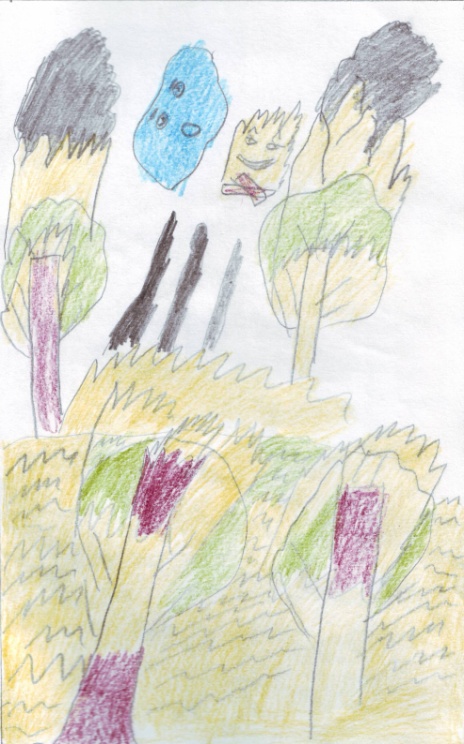 Пошли они к одному человеку и говорят: «Человек, скажи, кто тебе дороже: вода или огонь?» Человек отвечает: «Конечно, огонь». Тут огонь обрадовался, начал все сжигать. Все деревья, весь урожай сгорели.Пошли они к другому человеку и спрашивают: «Человек, кто тебе дороже?» Человек говорит: «Вода». Тогда вода начала тушить пожары. Звери радовались и люди. Но потом вода начала все топить.Пошли они к третьему человеку: «Человек, кто тебе нужнее?» А он и говорит: «Вы оба важны! Потому что без огня люди не смогут приготовить еду и согреться зимой. А без воды человек не сможет напиться и потушить пожары».После этого вода и огонь помирились.Гуреева МарияВОДА И ОГОНЬ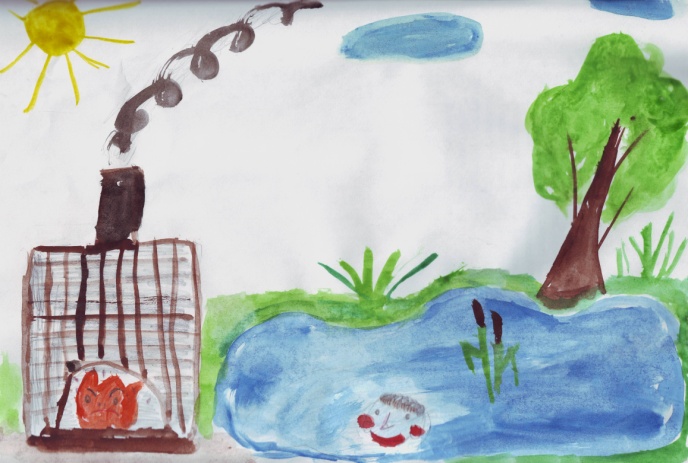 Жили-были огонь и вода. Завели они как-то спор: кто из них важнее. Даже говорить об этом не хочу! Ведь всем известно, что важнее всех  это я!  сказал огонь. Ничего подобного!  сказала вода.  Без меня люди жить не смогут. Ни трава, ни деревья никогда не вырастут. Так что я нужна всем, a ты, огонь, никому не нужен!Ничего огонь не ответил. Обиделся и ушёл. На следующий день людям надо было затопить печи, сварить кашу, испечь хлеб, а огня нет. Куда же он делся? Где огонь?  заплакали люди. Что же нам делать? Без огня мы все погибнем, замерзнем, умрём от голода и холода.Стали они просить Бога вернуть им огонь.Услышала это вода и решила, что всё в мире нужно, и каждый предмет играет свою роль в природе.Солнце светит, огонь греет, земля кормит, вода поит. Помирились вода и огонь, и жизнь стала продолжаться дальше.Гуреев МихаилМОРЕ И НЕБОЭта история произошла в стародавние времена. Раньше люди плавали на лодках. У них не было компасов, и они ориентировались по звёздам.Поплыл как-то один купец ночью в море. Плыл он, плыл, и вдруг море очень сильно «заволновалось» и быстро потянуло его в даль от берега. Он подумал, что это шторм, но тут он услышал голоса. Купец очень сильно испугался и стал прислушиваться, думая, что ему всё мерещится. Прошло немного времени, и он понял, что это были голоса Моря и Неба. Они спорили, кто из них важнее. Море говорило, что оно даёт воду всем живым существам на земле, по нему плавают купцы и путешественники, в нем водится рыба. На это Небо отвечало Морю, что оно помогает людям найти путь днём по солнцу, a ночью по звёздам. Этот спор продолжался очень долго, пока Небо не разозлилось и не закрыло звёзды тучами. Купец ещё сильнее испугался, и не только он, испугались все на земле. Люди не знали, как теперь они смогут находить другие города и страны. Перелётные птицы не смогут найти тёплые края, a наш купец заблудился в Море. Купец, недолго думая, стал просить Небо открыть звёзды. И вдруг он услышал гул. Гул раздавался со всех сторон – это все живые существа просили о том же. И здесь Море сказало Небу: «Хорошо, ты доказало мне, что ты тоже занимаешь важное место в жизни, и прошу тебя разогнать тучи». После этих слов тучи разошлись, и купец увидел, куда ему надо плыть.